UK General Data Protection Regulation / 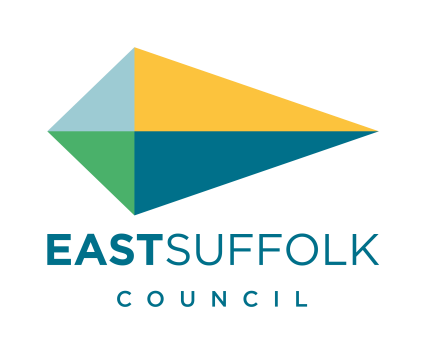 Data Protection Act 2018Subject Access Request FormThe right of access, or subject access request, gives individuals the right to obtain a copy of their personal data. You are only entitled to a copy of your own personal information, unless you are acting on behalf of someone else.The Council uses personal information for many purposes. Please help us to deal with your request quickly and efficiently by giving as much detail as possible about the information you want; provide reference / account numbers and any other details which may help us to locate your information (e.g. date range of information requested, specific data required, etc.).We must supply the requested information to you without undue delay and within one month, from the date we receive your request and proof of your identification. If the request is complex, we may extend this deadline, but we will inform you of this within one month.I confirm that the information given on this form to East Suffolk Council is true, and I understand that the Council may need more information to confirm my identity / that of the data subject and to locate the information that I am requesting.Warning: making a false statement in a Subject Access Request or making a fraudulent application for such access may constitute a criminal offence.Section 1 – Person to whom the information relates (the data subject)Title (please tick)MrMrsMissMsOtherFull NameFormer / Other NamesDate of Birth (dd/mm/yy)Current AddressPostcodeTelephone NumberEmail AddressProof of IdentityAny records the Council is able to disclose cannot be released until we have confirmed the identity of the data subject. Photocopies / scanned copies are accepted.I enclose a copy of one of the following as proof of the identity of the data subject: Passport Driving Licence Birth Certificate Bank Statement / Credit Card Statement TV LicenceSection 2 – Are you the data subject?Is the requested information about you (are you the data subject)? No, the information is not about me (go to section 3)  Yes, the information is about me (go to section 4)Section 3 – Person (agent) acting on behalf of the data subjectTitle (please tick)MrMrsMissMsOtherFull NameCurrent AddressPostcodeTelephone NumberEmail AddressWhat is your relationship to the data subject? Parent Carer Legal Representative Other (give details) 		If the data subject is under 16, do you have parental responsibility for them? Yes NoDo you have legal authority to request the data subject’s personal information? Yes NoPlease provide proof that you are legally authorised to act on the data subject’s behalf. Letter of Authority Power of Attorney Evidence of parental responsibility Other (give details) 	Section 4 – The information you want to seeInformation Source:Information Source:Council TaxBenefits (Housing or Council Tax)Housing (Tenants)Housing Options and AdvicePlanning and Coastal ManagementEnvironmental ServicesOther (please explain)Any other information relevant to your request (i.e. date range of requested information, officers contacted, etc.)Section 5 – Access to informationHow would you like to receive a copy of the information? Hard copy via recorded delivery post Electronic copy via secure email View the information at the council officesDo you have any special needs when viewing the information or in the format it is provided in?Section 6 – DeclarationSignatureDateSection 7 – Checklist and Your RightsHave you… Enclosed proof of identity of the person the information is about (the data subject)? (see Section 1) Enclosed proof of authority to act on behalf of the data subject (if required)? (see Section 3) Given enough details to enable us to locate the information you require? (see Section 4) Signed and dated the declaration? (see Section 6) Completed all sections of this form (Section 3 is only to be completed by a person acting on behalf of the data subject)?Once complete, send your form and proof of identity to:Once complete, send your form and proof of identity to:Emaildataprotection@eastsuffolk.gov.ukPostData Protection Officer, East Suffolk Council, East Suffolk House, Riduna Park, Station Road, Melton, Suffolk, IP12 1RTTelephone01394 444488Your RightsThe Council is committed to supporting your rights as a data subject. For more details of how we handle your personal information,  your rights as a data subject, and how to make a complaint, please read the Council’s corporate privacy notice (http://www.eastsuffolk.gov.uk/yourcouncil/access-to-information/the-general-data-protection-regulation-and-data-protection-act-2018/privacy-notices/)